Исх.  №   414  от 05 сентября  2019г.       Председателю профсоюзной  организации        25 сентября 2019 года  в  11.00  в  здании  Дома  Профсоюзов (г. Уфа,   ул. Кирова 1, 2 этаж)  Реском  профсоюза  работников  здравоохранения  проводит для председателей профсоюзных организаций  государственных учреждений здравоохранения РБ и РФ, ФБУЗ «Центр гигиены и эпидемиологии» в РБ, ТУ «Роспотребнадзор», ГУП «Башфармация», ТФОМС, санаториев, медицинских образовательных учреждений постоянно действующий семинар «День председателя» с повесткой дня:1. О ходе отчетов и выборов в профорганизациях РОБ ПРЗ РФ2. О подготовке и проведении XI пленума комитета  РОБ ПРЗ РФ 3. О подготовке и проведении Всемирного дня действий “За достойный труд!” 07 октября 2019г.;4. О текущих актуальных вопросах:- О разделах “Рабочее время” и “Оплата труда” в структуре Коллективного договора медицинской организации- Об анализе оценки биологического фактора при проведении мероприятий по специальной оценке условий труда в медицинских организациях РБ5. Об информации о проделанной работе Рескомом профсоюза работников здравоохранения за сентябрь 2019г.6. О плане работы рескома профсоюза работников здравоохранения на октябрь 2019г.7. Об обучении впервые избранных председателей, казначеев (бухгалтеров) ПО, председателей КРК.8. О подготовке и проведении Дня профсоюзного работника в РБ.9. О подготовке и проведении новогодних мероприятий.10. О подписке на профсоюзную периодическую печать на  полугодие 2020 г.11. Об итогах VI республиканского молодежного форума для председателей молодежных комиссий профсоюзных организаций РОБ ПРЗ РФ.Приглашаем принять участие в работе семинара!Председатель                                  П.Н. Зырянов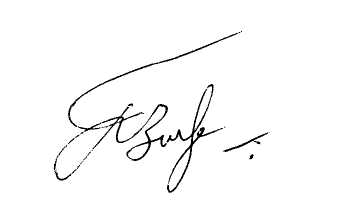 450008, Өфө калаһы, Киров урамы, 1Тел./факс (347) 273-17-32E-mail: robprzrf@mail.ru. Уфа, ул. Кирова, 1Тел./факс (347) 273-17-32E-mail: robprzrf@mail.ru. Уфа, ул. Кирова, 1Тел./факс (347) 273-17-32E-mail: robprzrf@mail.ru